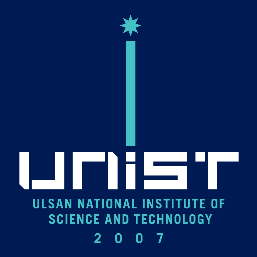 RESEARCH PROPOSALSubmission Date: yyyy/mm/ddTo the President of UNISTStudent InformationAffiliationStudent InformationMajorStudent InformationDegree□ MS-Ph.D   □ Ph.D□ MS-Ph.D   □ Ph.D□ MS-Ph.D   □ Ph.DStudent InformationStudent IDStudent InformationName(Signature)(Signature)(Signature)Student InformationAdvisor(Signature)(Signature)(Signature)Thesis Info.Research PeriodYYYY/MM/DD~YYYY/MM/DDThesis Info.Thesis TitleWrite briefly on research purpose, scope, methods, contents, etc.(Extra papers can be used, if necessary.) Write briefly on research purpose, scope, methods, contents, etc.(Extra papers can be used, if necessary.) Write briefly on research purpose, scope, methods, contents, etc.(Extra papers can be used, if necessary.) Write briefly on research purpose, scope, methods, contents, etc.(Extra papers can be used, if necessary.) Write briefly on research purpose, scope, methods, contents, etc.(Extra papers can be used, if necessary.) 